Merkez Müdürü:                                                                                                                                                                  Eğitim Programı Koordinatörü /EğitimciAdı Soyadı  : 													         Adı Soyadı  :İmza             :													         İmza             :	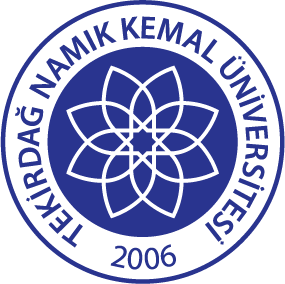 TNKÜ                                                                                                     SÜREKLİ EĞİTİM MERKEZİ EĞİTİM, KURS KATILIMCI YOKLAMA LİSTESİ FORMUDoküman No:EYS- FRM-594TNKÜ                                                                                                     SÜREKLİ EĞİTİM MERKEZİ EĞİTİM, KURS KATILIMCI YOKLAMA LİSTESİ FORMUHazırlama Tarihi:14.11.2022TNKÜ                                                                                                     SÜREKLİ EĞİTİM MERKEZİ EĞİTİM, KURS KATILIMCI YOKLAMA LİSTESİ FORMURevizyon Tarihi:--TNKÜ                                                                                                     SÜREKLİ EĞİTİM MERKEZİ EĞİTİM, KURS KATILIMCI YOKLAMA LİSTESİ FORMURevizyon No:0TNKÜ                                                                                                     SÜREKLİ EĞİTİM MERKEZİ EĞİTİM, KURS KATILIMCI YOKLAMA LİSTESİ FORMUToplam Sayfa Sayısı:1(Tüm eğitimlerde %70 devam zorunluluğu vardır)(Tüm eğitimlerde %70 devam zorunluluğu vardır)(Tüm eğitimlerde %70 devam zorunluluğu vardır)(Tüm eğitimlerde %70 devam zorunluluğu vardır)(Tüm eğitimlerde %70 devam zorunluluğu vardır)(Tüm eğitimlerde %70 devam zorunluluğu vardır)(Tüm eğitimlerde %70 devam zorunluluğu vardır)(Tüm eğitimlerde %70 devam zorunluluğu vardır)(Tüm eğitimlerde %70 devam zorunluluğu vardır)(Tüm eğitimlerde %70 devam zorunluluğu vardır)(Tüm eğitimlerde %70 devam zorunluluğu vardır)(Tüm eğitimlerde %70 devam zorunluluğu vardır)(Tüm eğitimlerde %70 devam zorunluluğu vardır)(Tüm eğitimlerde %70 devam zorunluluğu vardır)(Tüm eğitimlerde %70 devam zorunluluğu vardır)(Tüm eğitimlerde %70 devam zorunluluğu vardır)(Tüm eğitimlerde %70 devam zorunluluğu vardır)(Tüm eğitimlerde %70 devam zorunluluğu vardır)(Tüm eğitimlerde %70 devam zorunluluğu vardır)Eğitim Programının AdıEğitim Programının AdıToplam Kurs SaatiToplam Kurs SaatiToplam Kurs SaatiToplam Kurs SaatiEğitmen(ler)Eğitmen(ler)Ders SaatleriDers SaatleriDers SaatleriDers SaatleriEğitim Programı KoordinatörüEğitim Programı KoordinatörüDerslikDerslikDerslikDerslikEğitimci Adı -SoyadıEğitimci Adı -SoyadıNoKatılımcı Adı Soyadı.../... /…    . Saat.../... /…    . Saat.../... /…    . Saat.../... /…    . Saat.../... /…    . Saat.../... /…    . Saat.../... /…    . Saat.../... /…    . Saat.../... /…    . Saat.../... /…    . Saat.../... /…    . Saat.../... /…    . Saat.../... /…    . Saat.../... /…    . Saat.../... /…    . Saat.../... /…    . SaatEğitmen…………………………….